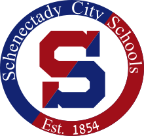 Reviewed by:    Bus Driver:   x School Social Worker:    x      Behavior Specialist:    Teacher:     School Psychologist:   A. Jensen x School Administrator: J. Karn     Parent: x Other(s): Transportation director, Dave Van Schoick x   Speech therapist, Kim CarrSchool Bus Concerns (e.g., health, behavior, other):What do all adults working with this student need to know about him/her to intervene effectively? (Reminder: All adults working with this student will be permitted to view this document; it is NOT confidential).Bus transitions (home to bus)Post-harness behavior: gets out of harness on the way to school, spitting at adults and peers, cursingStudent Interests: Loves to play with and talk about cars Loves artThings that may upset the student (triggers):boredomchanges in routine; transitionsnot getting to hold an object of his choosingThings that help keep the student calm (preventative strategies):  Driver and monitor will speak to the student calmlyDriver and monitor will use specific one step directions with the studentDriver and monitor will give the student wait time before repeating requests or giving additional directionsDriver and monitor will praise the student for appropriate behaviorDriver and monitor will make sure the student has access to an activity for the rideDriver and monitor will pre-set the student to any changes that will occur along the routeDriver and monitor will use a hands-off approachDriver and monitor will give student ample physical spaceWhat to do (strategies): X will be seated away from fellow bus riders X will be given an “I Spy Cars” activity sheet to complete X will earn X for displaying  safe behavior on the bus bus driver will share positive behavior with the teacherDATE OF FIRST REVIEW*:  		4/5/2017*Plan should be reviewed within four to six weeks after implementation and in regular 4-6 week intervals thereafter.  Progress monitoring reports must be submitted to PPS quarterly. TRANSPORTATION STAFF - SCHOOL STAFF COMMUNICATION LOGThis communication log will be used to request ideas from school staff about helpful approaches for specific bus rider behavioral challenges, as well as to share updates on bus riding and student response to attempted strategy use. SCSD Bus P.A.S.S. Promoting Actions for Student SuccessStudent: School & Grade:  Bus#: Original Bus P.A.S.S. Date: 3/31/17Revision Date(s):DateStudent:                                                  School:                                 Bus Route:            Transportation Staff:     ___ Meeting Requested___ Meeting Requested___ Meeting Requested___ Meeting Requested